Publicado en  el 04/08/2016 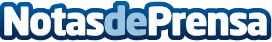 La tecnología se aplica a todo, incluso en los bolígrafosTener un bolígrafo que escriba en el color que se quiera en cada momento parece algo mágico. Y, ciertamente, puede serlo, aunque está comenzando a ser una realidad gracias a la firma norteamericana Cronzy, que ha desarrollado un dispositivo, con forma de bolígrafo de bolsillo, cuya principal característica es la de poder escribir en 16 millones de coloresDatos de contacto:Nota de prensa publicada en: https://www.notasdeprensa.es/la-tecnologia-se-aplica-a-todo-incluso-en-los_1 Categorias: Innovación Tecnológica http://www.notasdeprensa.es